ИНФОРМАЦИЯ ПО ОБУЧЕНИЮработе по формированию обоснований бюджетных ассигнований по видам расходов 
классификации расходов 200 «Закупка товаров, работ и услуг 
для государственных (муниципальных) нужд», 
323 «Приобретение товаров, работ, услуг в пользу граждан в целях их социального обеспечения» и 400 «Капитальные вложения в объекты государственной (муниципальной) собственности» 
на 2016 год и на плановый период 2017 и 2018 08-10 июля 2015 годаг. Москва, ул. Лестева, д. 18, этаж 6, Учебный класс «Сорбонна»Информация для участников обученияДля обучения работе по формированию обоснований бюджетных ассигнований по видам расходов классификации расходов 200 «Закупка товаров, работ и услуг для государственных (муниципальных) нужд», 323 «Приобретение товаров, работ, услуг в пользу граждан в целях их социального обеспечения» и 400 «Капитальные вложения в объекты государственной (муниципальной) собственности» на 2016 год и на плановый период 2017 и 2018 годов приглашаются представители федеральных органов исполнительной власти (федеральных государственных органов), ответственные за формирование:обоснований бюджетных ассигнований на закупку товаров, работ и услуг для обеспечения федеральных нужд, кроме закупок в рамках социального обеспечения населения, специальных мероприятий и проектов, реализуемых с участием международных финансовых организаций, в части использования средств займов международных финансовых организаций и средств софинансирования 
из федерального бюджета на 2016 год и на плановый период 2017 и 2018 годов;обоснований бюджетных ассигнований по социальному обеспечению и иным выплатам населению в части публичных обязательств Российской Федерации 
по приобретению товаров, работ, услуг в пользу граждан в целях их социального обеспечения за исключением публичных обязательств Российской Федерации 
в части обеспечения проведения ремонта индивидуальных жилых домов, принадлежащих членам семей военнослужащих, потерявшим кормильца, на 2016 год и на плановый период 2017 и 2018 годов;обоснований бюджетных ассигнований на осуществление бюджетных инвестиций в объекты капитального строительства государственной собственности Российской Федерации или на приобретение объектов недвижимого имущества 
в государственную собственность Российской Федерации, на предоставление бюджетных инвестиций юридическим лицам, не являющимся федеральными государственными учреждениями и федеральными государственными унитарными предприятиями, в объекты капитального строительства или на приобретение объектов недвижимого имущества, а также субсидий на осуществление капитальных вложений в объекты капитального строительства государственной собственности Российской Федерации или приобретение объектов недвижимого имущества в государственную собственность Российской Федерации (капитальные вложения) на 2016 год и на плановый период 2017 и 2018 годов.Количество участников от главного распорядителя средств федерального бюджета (ГРБС) – до 2 представителей.Обучение будет проводиться в соответствии с Графиком обучения 
8, 9 и 10 июля 2015 года по адресу г. Москва, ул. Лестева, д. 18, этаж 6, 
Учебный класс «Сорбонна».При себе необходимо иметь документ, удостоверяющий личность.Участников обучения просим заполнить прилагаемую форму заявки 
на обучение и направить ее на адрес электронной почты сотрудника Министерства финансов Российской Федерации И.Т. Коспановой Irina.Kospanova@minfin.ru 
в срок до 16.00 7 июля 2015 г.При наличии свободных рабочих мест в группе, указанной в направляемой заявке, ответным письмом будет направлено подтверждение о регистрации представителей ГРБС на обучение в выбранное время. В иных случаях будет предложено альтернативное время прохождения обучения исходя из вместимости учебного класса и заполняемости групп на обучение.При возникновении вопросов, связанных с организацией обучения работе в информационной системе, необходимо обращаться к следующим сотрудникам Министерства финансов Российской Федерации: Коспанова Ирина Тимуровна, тел (495) 983-38-88 доб.2159Изотов Сергей Сергеевич, тел. (495) 983-3888 доб.2139Справочно (как пройти):  м. «Шаболовская» из стеклянных дверей налево, далее прямо 
до пешеходного перехода/светофора, переходим дорогу и поворачиваем направо, идем вдоль трамвайных путей до первого перекрестка. На перекрестке перейдите на другую сторону 
и продолжайте путь по ул. Шухова до ориентиров Шуховская башня — по левую руку, международный банк по правую руку. За Банком поворачиваем направо в узкий проход, который приведет к металлическим решетчатым воротам и 6-этажному офисному зданию.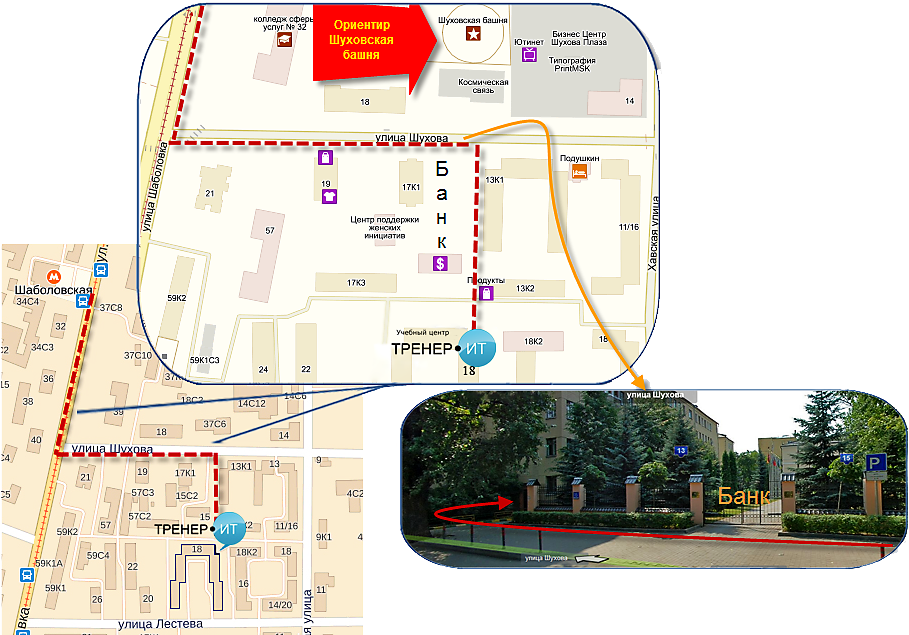 